PROPOZYCJE ZABAW ROZWIJAJĄCYCH KONCENTRACJĘ DZIECKAProponuję Wam dzisiaj zestaw ćwiczeń, który pomoże Wam poprawić uwagę, koncentrację, spostrzegawczość, logiczne myślenie, czyli funkcje poznawcze, które są niezbędne dla prawidłowego funkcjonowania pamięci. Niektóre z tych ćwiczeń będą bardzo łatwe, inne będą wymagały dużego wysiłku, ale im trudniejsze ćwiczenie, tym efektywniejszy trening dla mózgu, nawet jeżeli nie uda się go Wam rozwiązać poprawnie! Powodzenia!ĆWICZENIA MATEMATYCZNE ROZWIJAJĄCE KONCENTRACJĘ I UWAGĘNAZWA ZABAWYPRZEBIEG, ZASADYLIST NA PLECACHRodzic pisze list do swojego dziecka w nieco innej formie niż tradycyjna.Dziecko odwraca się plecami do rodzica, rodzic zaś kreśli na plecach odwróconego dziecka litery- pisze do niego list dowolnej treści. Dziecko odczytuje pisany na jego plecach tekst – wyraz po wyrazie. Następnie może nastąpić zmiana ról – dziecko będzie nadawcą listu, a rodzic odbiorcą.MUCHA IDZIEĆwiczenie to młodsze dzieci mogą wykonywać patrząc na narysowany kwadrat; starsze dzieci lub te, które już w młodszym wieku sobie z tym poradzą - z zamkniętymi oczami. Rysujemy kwadrat składający się z 9 pól. Mucha będzie rozpoczynała podróż ze środkowego kwadratu.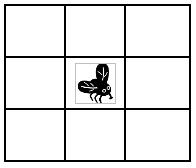 Mówimy powili, gdzie kieruje się mucha, a zadaniem dziecka jest śledzenie jej ruchu w polach kwadratu i zareagowanie, kiedy wyjdzie poza jego granice. Przykładowa trasa muchy może wyglądać następująco:Mucha idzie w lewo… mucha idzie w dół… mucha idzie w prawo… mucha idzie w górę… mucha idzie w prawo… mucha idzie w górę… mucha idzie w lewo… mucha idzie w lewo… mucha idzie w górę. WYSZŁA!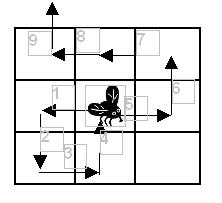 Jeśli zobaczysz, że Twoje dziecko nie ma problemu z wykonaniem ćwiczenia, kiedy patrzy na kwadrat, spróbujcie zrobić je z zamkniętymi oczami. Jeśli poruszanie się po polu 3x3 jest łatwe można „podnieść poprzeczkę” wykonując ćwiczenie na kwadracie 4x4. Wtedy mucha zaczyna swoją podróż od dowolnego miejsca. Im dłuższa trasa muchy, tym dłuższy czas koncentracji, a więc i trudniejsze ćwiczenie.OSZUŚCIZabawa ta wymaga dużej koncentracji. Bawimy się w nią w parach. Jedna osoba z pary pokazuje za pomocą prostych gestów jakąś czynność, np. mycie zębów i jednocześnie nieprawdziwie nazywa tę czynność, mówiąc np. czeszę włosy. Zadaniem drugiej osoby jest rozpoznanie, jaką czynność pokazała pierwsza osoba, nazwanie jej (powiedzenie: myję zęby) oraz także oszukanie przeciwnika poprzez pokazanie gestem przy tym innej czynności, np. malowanie ust. Zabawa trwa do pierwszej pomyłki jednego z graczy. W JAKIEJ KOLEJNOŚCI?Tę zabawę wykonujemy z zamkniętymi oczami, w związku z czym wymaga ono umiejętności wizualizacji (widzenie obrazów „oczami wyobraźni”), której mogą jeszcze nie posiadać młodsze dzieci. Trudność ćwiczenia zwiększamy poprzez podniesienie liczby zapamiętywanych przedmiotów oraz zwiększenie szybkości mówienia. Rodzic mówi powoli, a dziecko w wyobraźni tworzy obraz:Wyobraź sobie pluszowego misia… Po jej lewej stronie umieść kaczuszkę, a po prawej piórnik… Między misiem a kaczuszką umieść kredki...Na prawo od piórnika połóż gumkę...Na skraju po lewej wyobraź sobie czerwony mazak, a na skraju po prawej szklankę soku... W jakiej kolejności są ułożone przedmioty?KOLEJNOŚĆ: mazak, kaczuszka, kredki, miś, piórnik, gumka, szklankaZacznijmy od 4-5 elementów i jeśli ćwiczenie okaże się łatwe, dopiero zwiększajmy ilość przedmiotów. W uproszczonej wersji podajemy powoli przedmioty w kolejności od lewej lub prawej strony, od góry lub od dołu. W każdym z rzędów wyszukaj liczbę 256 i zakreśl ją w kółko.   Ile takich liczb znalazłeś? .......6476852561014652784934948225675859437102560132560493852678303256774857765225543256049675232576498656026510925678937879267439092568788432671932373856622565626522569087645653212Zaznacz trzy liczby dające w sumie 1000.70     400      70      860       140      500510   450      290    400       200      450700   400      60      800       180      14020     560      90      340        420     600Wyszukaj i zakreśl w kółko największą liczbę czterocyfrową w każdym z rzędów.148963202025801247898747685213654780202001255820125022014140205470258896325897410203598755210036999877432668473203258012547898790765882000546930879974312055989Zwiększ każdą liczbę o 2.                             Zwiększ każdą liczbę o 200.96754 - .....................                  96754 - .....................56928 - ....................                    56928 - .....................75004 - ....................                    75004 - ....................Wyszukaj i podkreśl w każdym z rzędów najmniejszą liczbę czterocyfrową.14896302025801247898745685213654780202001255820125023672014140205470258896325897410203598755210036998877788010568473203258012547896359873365488200255993870401205596786Podziel wąż cyfrowy na liczby dwucyfrowe, a następnie uporządkuj je od najmniejszej do największej.201587964144569852365478512336987740